KEAMANAN JARINGAN KOMPUTERMan-in-the-middel attacks (MITM)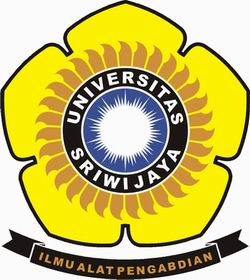 DISUSUN OLEH:RIZKY SOUFI GUSTIAWAN (09011281520111)SISTEM KOMPUTERFAKULTAS ILMU KOMPUTERUNIVERSITAS SRIWIJAYAPALEMBANG 2018/2019John the RipperDecypte md5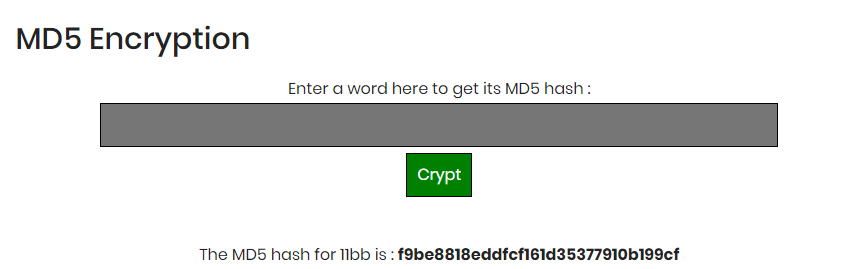 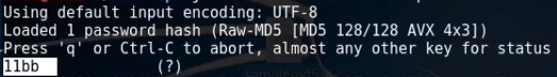 Cain and AbelHacking Password Website httpPenggunaan cain and abel pada website yang belum di enkripsi (http) untuk mendapatkan user dan password, yang dimana website yang belum di enkripsi lebih rentan datanya dicuri daripada website yang sudah di enkripsi (https). 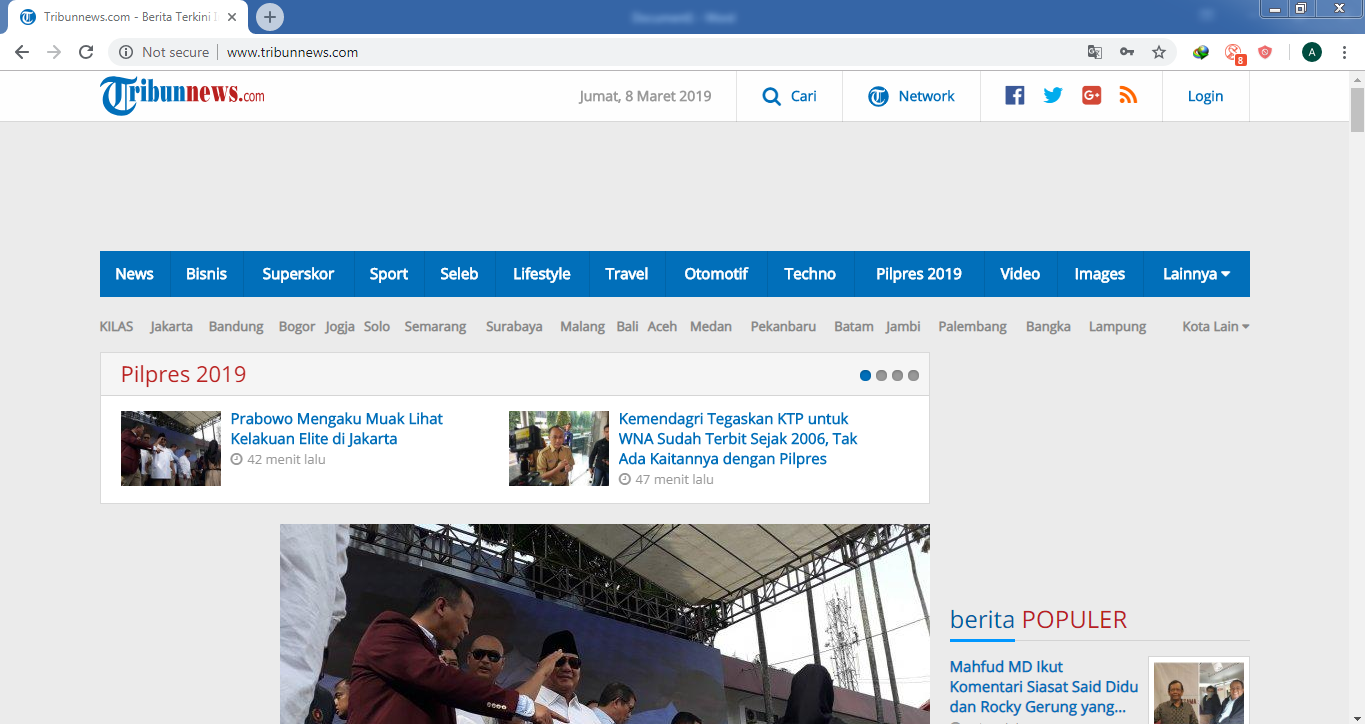 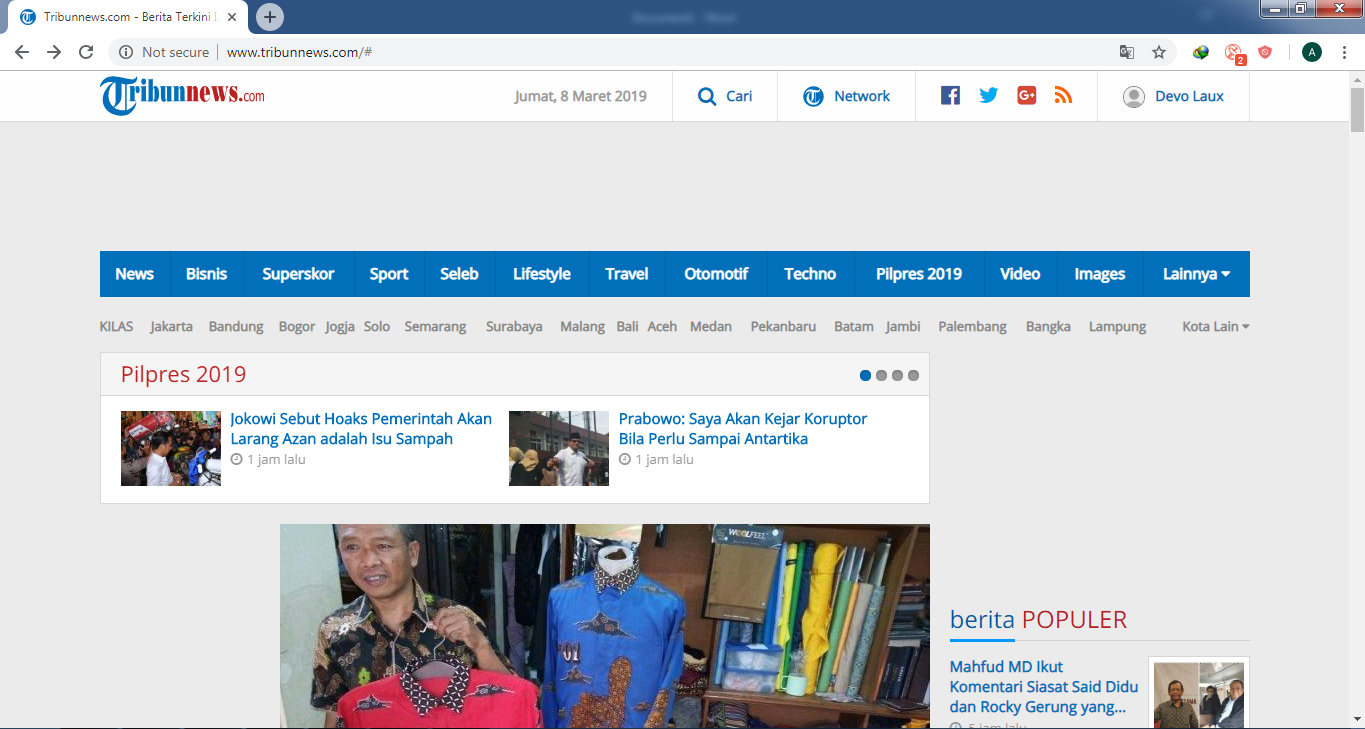 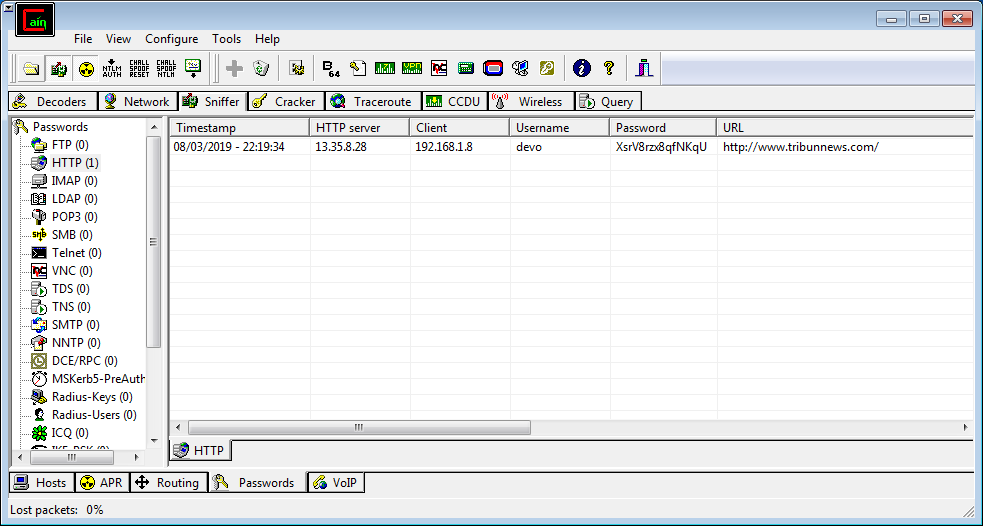 Hacking Password Website httpsUntk meretas user dan password pada website yang telah dienkripsi (https) membutuhkan keahlian tingkat lanjut, sehingga penulis tidak bisa melakukannya karena kurangnya kemampuan untuk memahami seluk beluk https.Tor Browser Tapping tor browser menggunakan wiresharkWebsite Pemerintah : ristedikti.go.id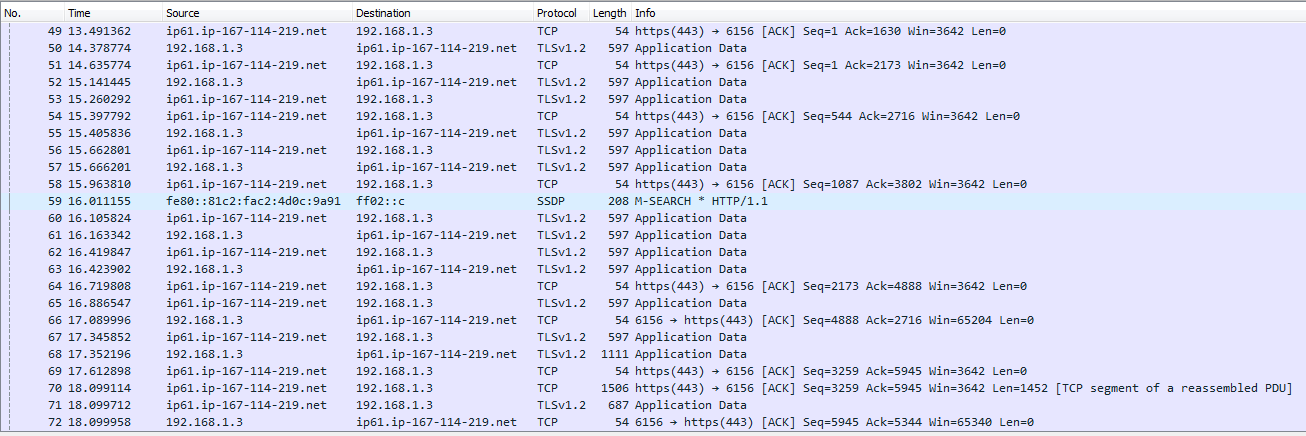 Website Dalam Negeri : Jurntalotaku.com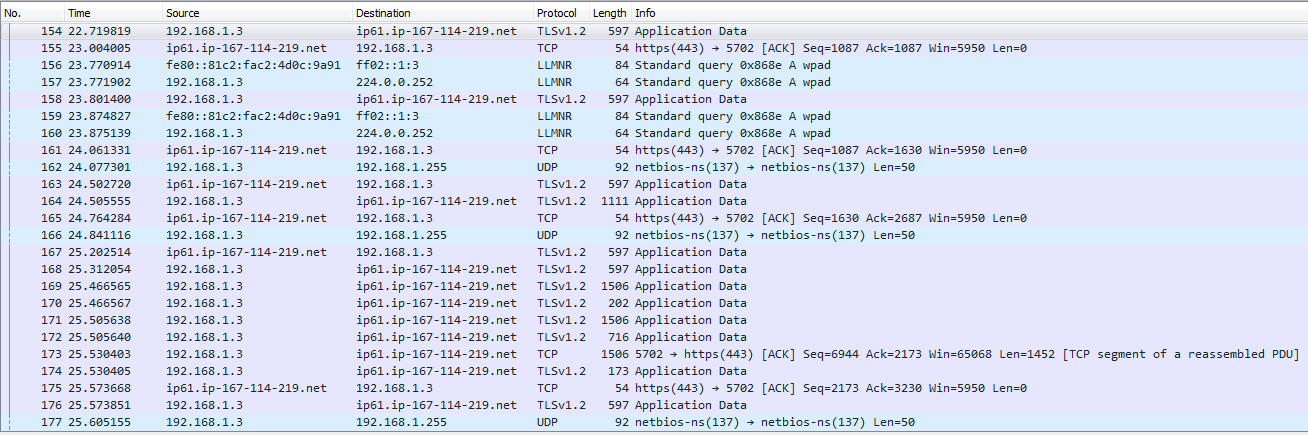 Website Luar Negeri : fitgirl-repacks.site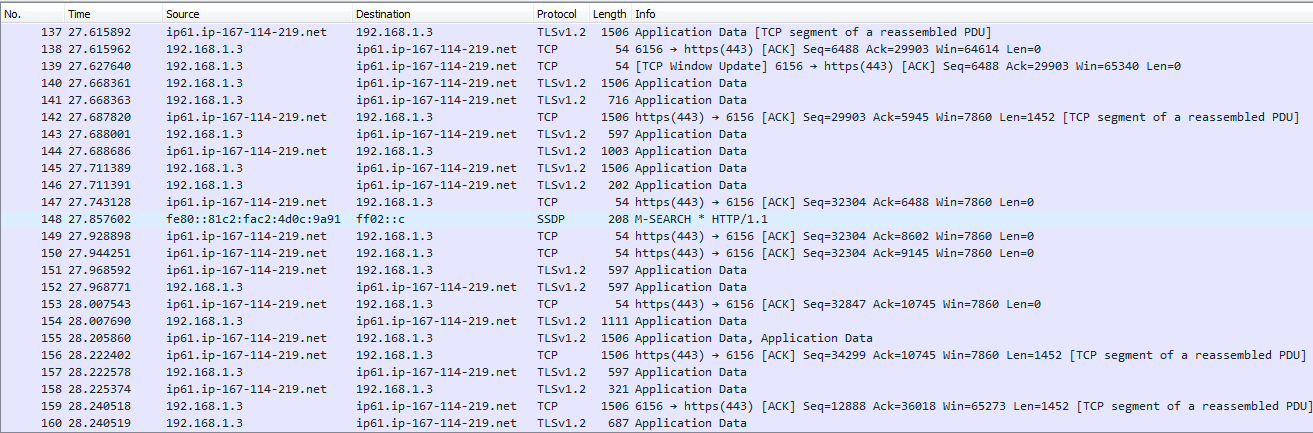 Pada saat tor browser digunakan alamat ip akan disembunyikan dengan cara menggunakan ip komputer lain sehingga ip yang asli tidak akan terdeteksi. Tor browser juga tidak langsung mengkases website yang dicari melainkan menggunakan aplication data dengan protokol Tlsv1.2.